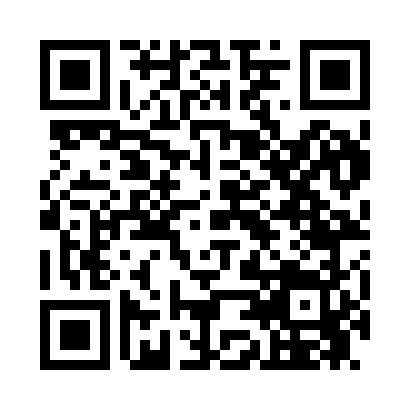 Prayer times for Fort Steele, Wyoming, USAMon 1 Jul 2024 - Wed 31 Jul 2024High Latitude Method: Angle Based RulePrayer Calculation Method: Islamic Society of North AmericaAsar Calculation Method: ShafiPrayer times provided by https://www.salahtimes.comDateDayFajrSunriseDhuhrAsrMaghribIsha1Mon3:555:371:125:148:4610:282Tue3:565:381:125:148:4610:283Wed3:565:381:125:148:4610:284Thu3:575:391:125:148:4610:275Fri3:585:391:135:148:4510:276Sat3:595:401:135:148:4510:267Sun4:005:411:135:148:4510:258Mon4:015:411:135:148:4410:259Tue4:025:421:135:148:4410:2410Wed4:035:431:135:148:4310:2311Thu4:045:441:135:148:4310:2212Fri4:055:441:145:148:4210:2113Sat4:065:451:145:148:4210:2014Sun4:085:461:145:148:4110:1915Mon4:095:471:145:148:4110:1816Tue4:105:481:145:148:4010:1717Wed4:115:481:145:148:3910:1618Thu4:125:491:145:148:3810:1519Fri4:145:501:145:148:3810:1420Sat4:155:511:145:148:3710:1321Sun4:165:521:145:138:3610:1222Mon4:185:531:145:138:3510:1023Tue4:195:541:145:138:3410:0924Wed4:205:551:145:138:3310:0825Thu4:225:561:145:128:3310:0626Fri4:235:571:145:128:3210:0527Sat4:245:581:145:128:3110:0328Sun4:265:591:145:128:3010:0229Mon4:276:001:145:118:2810:0030Tue4:296:011:145:118:279:5931Wed4:306:021:145:108:269:57